     ПОСТАНОВЛЕНИЕ« 18 »  ноября  2016г.                                    г. Кондрово                                                  № 997Об объявлении конкурса на предоставление субсидий из бюджета муниципального района «Дзержинский район» субъектам малого и среднего предпринимательства      На основании статьи 78 Бюджетного кодекса Российской Федерации, Федерального закона от 24.07.2007 № 209 – ФЗ «О развитии малого и среднего предпринимательства в Российской Федерации», Законом Калужской области от 04.05.2009 № 543 – ОЗ «О развитии малого и среднего предпринимательства в Калужской области», постановления главы администрации муниципального района «Дзержинский район» от 07.10.2013 № 2427  (в редакции постановления от 25.12.2015 № 1723) «Об утверждении муниципальной программы «Развитие малого и среднего предпринимательства в муниципальном районе «Дзержинский район» на 2014-2016 годы»      ПОСТАНОВЛЯЮ:            1. Объявить конкурс на предоставление субсидий из бюджета муниципального района «Дзержинский район» субъектам малого и среднего предпринимательства на компенсацию затрат, связанных с приобретением оборудования и на возмещение расходов, связанных с началом предпринимательской деятельности.      2. Утвердить Положение о порядке предоставления субсидий за счёт средств бюджета муниципального района «Дзержинский район» субъектам малого и среднего предпринимательства на компенсацию затрат в рамках реализации отдельных мероприятий муниципальной программы «Развитие малого и среднего предпринимательства в муниципальном районе «Дзержинский район» на 2014-2016 годы» (прилагается).            3. Установить срок проведения конкурса с 25 ноября 2016 года по 14 декабря 2016 года  включительно.            4. Опубликовать настоящее постановление на официальном сайте администрации Дзержинского района, извещение о проведении конкурса в районной газете «Новое время».            5. Контроль за исполнением настоящего постановления возложить на заместителя главы администрации  Дзержинского района Дрыманова С.А.Глава администрацииДзержинского района                                                                                            А.В. Пичугин             Приложение к постановлению администрации                    Дзержинского  района   18.11.2016г.  №  997ПОЛОЖЕНИЕо порядке предоставления субсидий за счет средств бюджета муниципального района «Дзержинский район» субъектам малого и среднего предпринимательства на компенсацию затрат в рамках  реализации муниципальной программы «Развитие малого и среднего предпринимательства в муниципальном районе «Дзержинский район» на 2014-2016 годы»Общие положения          1.1. Настоящее Положение о порядке  предоставления  субсидий за счет средств  бюджета муниципального района «Дзержинский район»  в рамках реализации  муниципальной программы  "Развитие малого и среднего предпринимательства в муниципальном районе «Дзержинский район» на 2014-2016 годы»  (далее – Положение    о конкурсе) разработано в соответствии со статьей 78 Бюджетного кодекса Российской Федерации, постановлением  Правительства Российской Федерации от 06.09.2016 № 887 «Об общих требованиях к нормативным правовым актам, муниципальным правовым актам, регулирующим предоставление субсидий юридическим лицам (за исключением субсидий государственным (муниципальным) учреждениям), индивидуальным предпринимателям, а также физическим лицам – производителям товаров, работ, услуг»  и определяет  порядок предоставления субсидий за счет средств бюджета  муниципального района  "Дзержинский район».           1.2.  Целью предоставления получателям субсидий является финансовая поддержка малого и среднего предпринимательства в  муниципальном районе «Дзержинский район».          1.3. Администрация муниципального района «Дзержинский район» является главным распорядителем бюджетных средств и осуществляет предоставление  субсидий в пределах бюджетных ассигнований, предусмотренных  на выполнение мероприятий программы на соответствующий финансовый год.	          1.4.	Получателями субсидий являются субъекты малого и среднего предпринимательства, соответствующие следующим критериям:          - зарегистрированные и действующие на территории муниципального района «Дзержинский район»;          - отвечающие требованиям статьи 4 Федерального закона «О развитии малого и среднего предпринимательства в Российской Федерации» (далее – получатели).Субсидии предоставляются на конкурсной основе. Конкурс проводится по двум мероприятиям:- Предоставление субсидий субъектам малого и среднего предпринимательства на компенсацию затрат, связанную  с приобретением производственного оборудования, оплата которого произведена в текущем финансовом году. - Предоставление субсидий индивидуальным предпринимателям и юридическим лицам - производителям товаров, работ, услуг на возмещение расходов, связанных с началом предпринимательской деятельности. Субсидии предоставляются получателю, зарегистрированному на территории Дзержинского района не более одного года на момент подачи заявления на получение субсидий: на закупку оборудования, для  возмещения затрат на аренду помещений.         1.5. Основные понятия:                  Организатор Конкурса – администрация  муниципального района «Дзержинский  район»  (далее – Администрация).         1.5.1. Конкурс – способ отбора заявок на право получения поддержки в форме субсидий.         1.5.2. Конкурсная комиссия – комиссия по отбору заявок субъектов малого и среднего предпринимательства,  юридических  лиц и индивидуальных предпринимателей на предоставление субсидий субъектам малого и среднего предпринимательства в рамках муниципальной программы   «Развитие малого и среднего предпринимательства  в муниципальном районе «Дзержинский район»  на 2014 - 2016 годы» (далее – Программа»).        1.5.3. Участник конкурса – субъект малого или среднего предпринимательства, в том числе индивидуальный предприниматель (далее – субъект МСП), подавший  заявку на участие в конкурсе.        1.5.4. Заявка на участие в конкурсе – заявление и пакет документов, оформленных в соответствии с требованиями настоящего Положения о конкурсе (далее – заявка).        1.5.5. Получатель субсидии  – субъект МСП, по заявке которого Конкурсной комиссией принято положительное решение на право получения поддержки в форме субсидий.        1.5.6. Соглашение – договор,  заключенный между администрацией и получателем.Условия и порядок предоставления субсидий   2.1. Субсидированию подлежат затраты Получателя, произведенные только по безналичному расчету.2.1.1. Субсидии предоставляются Получателям при выполнении следующих условий:- отсутствие у получателя задолженности по налогам, сборам и другим обязательным платежам в бюджеты всех уровней и в государственные внебюджетные фонды;- выплата работникам среднемесячной заработной платы в размере не ниже  величины прожиточного минимума, установленного в Калужской области для трудоспособного населения (для работодателей).2.2. Перечень документов для участия в конкурсе Субъекты малого и среднего предпринимательства,  принимающие участие в Конкурсе  на получение субсидии на  компенсацию затрат, связанных с приобретением производственного оборудования, предоставляют следующие документы:2.2.1.  Заявление на получение субсидии (Приложение №1 к Положению о конкурсе);         2.2.2. Расчет размера субсидии  (Приложение № 2 к Положению о конкурсе);         2.2.3. Пояснительную записку в объеме не менее одной страницы, содержащую краткие сведения о получателе, цели получения субсидии и ожидаемых результатах от ее исполнения. 2.2.4. Копию договора на поставку оборудования, заверенную   руководителем и главным бухгалтером организации; копии счетов - фактур,  копии товарных накладных.2.2.5. Заверенные банком копии платежных поручений, подтверждающие фактическую оплату по договору поставки оборудования.2.2.6.  Заверенные копии бухгалтерских документов, подтверждающие постановку на баланс приобретенного оборудования (при наличии).2.3. Индивидуальные предприниматели  и юридические лица - производителям товаров, работ, услуг,  принимающие участие в конкурсе  на получение субсидии на  компенсацию затрат, связанных с началом предпринимательской  деятельности, предоставляют следующие документы:2.3.1. Заявление на получение субсидии (Приложение №1 к Положению о конкурсе);2.3.2. Расчет размера субсидии  (Приложение № 2 к Положению о конкурсе);         2.3.3. Пояснительную записку в объеме не менее одной страницы, содержащую краткие сведения о получателе, цели получения субсидии и ожидаемых результатах от ее исполнения. 2.3.4. Копию договора на поставку оборудования, заверенную   руководителем и главным бухгалтером организации; копии счетов - фактур,  копии товарных накладных. Для возмещения затрат на аренду помещений -  копию договора аренды имущества,  заверенную получателем, а также копию свидетельства о государственной регистрации права собственности арендодателя на объект недвижимого имущества;2.3.5. Заверенные банком копии платежных поручений, подтверждающие фактическую оплату по договору поставки оборудования или  арендной  платы.2.4. Порядок и сроки рассмотрения конкурсной документации2.4.1. Заявка подается в отдел экономики администрации Дзержинского района. Комплект документов должен быть предоставлен в печатном виде, (подача документов почтовым отравлением не предусмотрена), документация должна быть прошита, пронумерована сквозной нумерацией, заверена подписью уполномоченного лица и сопровождаться описью документов.2.4.2. Предоставленные в составе заявки документы не возвращаются участникам конкурса.2.4.3. В целях определения соответствия получателя критериям и условиям, установленным пунктами 1.4  и 2.1.1  настоящего Положения о конкурсе, администрация  самостоятельно делает запросы в уполномоченные органы с использованием системы межведомственного взаимодействия о представлении: выписки из Единого государственного реестра юридических лиц (индивидуальных предпринимателей), справки налогового органа об отсутствии задолженности по налогам, сборам и другим обязательным платежам в бюджеты всех уровней по состоянию на дату подачи заявки на конкурсный отбор, справки государственных внебюджетных фондов Российской Федерации об отсутствии задолженности по обязательным платежам по состоянию на последнюю отчетную дату, справки о размере среднемесячной заработной платы и о среднесписочной численности работников на последнюю отчетную дату в соответствии с порядком, установленным законодательством.2.5.  Порядок проведения  Конкурса2.5.1. Объявление о проведении Конкурса публикуется в средствах массой массовой информации (газета «Новое время»). На сайте администрации Дзержинского района публикуется объявление о  проведении Конкурса и Конкурсная документация. Объявление о проведении Конкурса публикуется не позднее, чем за  20 дней до даты рассмотрения заявок участников.2.5.2.  В объявлении  о проведении конкурса указываются:- наименование конкурса;- место нахождения, почтовый  адрес, адрес электронной почты, номер контактного телефона Дзержинской районной администрации; срок и место подачи заявок на участие в конкурсе;место и время рассмотрения заявок;место, дата и время подведения итогов конкурса.2.5.3. Конкурсная комиссия проводит заседание по рассмотрению заявок участников конкурса в рабочий день, следующий за днем окончания приема заявок,  и оформляет Протокол №1  об участниках, подавших заявки.2.5.4. Конкурсная комиссия в течение 7 рабочих дней со дня окончания приема конкурсной документации проводит  проверку и оценку представленных документов.2.5.5. По итогам рассмотрения конкурсной документации участников Конкурсная комиссия принимает решение о распределении субсидий между участниками  в соответствии с Положением о конкурсе. Итоги подведения конкурса оформляются Протоколом №2 и направляются всем участникам конкурса.2.5.6. Результаты Конкурса утверждаются постановлением администрации Дзержинского района, публикуются  (в течение 10 дней от  даты подведения итогов конкурса) на сайте администрации Дзержинского района  и в газете «Новое время».2.6. Основания для отказа в предоставлении субсидии        2.6.1. Основаниями  для отказа  в предоставлении субсидии являются: несоответствие предоставленных  Участником Конкурса документов требованиям, установленным в перечне документации; предоставление документации не в полном объеме; недостоверности предоставленной информации.        2.6.2.  Участник Конкурса не должен  получать субсидии из соответствующего бюджета бюджетной системы Российской Федерации по иным нормативным правовым актам на аналогичные   цели.2.7. Порядок расчета субсидии2.7.1. Размер субсидии не может превышать 75% подтвержденных затрат Получателя. 2.7.2.  В случае, если объем принятых к субсидированию в рамках конкурсного отбора затрат по всем заявкам Получателей по соответствующему виду субсидии  превышает сумму, предусмотренную в Программе, размер субсидии определяется пропорционально затратам каждого Получателя в общем объеме затрат, принятых к субсидированию.2.8. Условия и порядок заключения соглашения о предоставлении субсидий У получателей субсидий должна отсутствовать задолженность по налогам, сборам и иным обязательным платежам в бюджеты системы Российской Федерации, срок исполнения по которым наступил в соответствии с законодательством Российской Федерации. Получатели субсидий не должны находиться в процессе реорганизации, ликвидации, банкротства и не должны иметь ограничения на осуществление хозяйственной деятельности. Субсидии субъектам малого и среднего предпринимательства не предоставляются при осуществлении видов деятельности, установленных п.3 и 4 ст.14 Федерального закон № 209 - ФЗ от 24 июля 2007 «О развитии малого и среднего предпринимательства в Российской Федерации». Субсидия не предоставляется на возмещение затрат, связанных с приобретением автотранспортных средств, мебели, оргтехники, оборудования для осуществления оптовой и розничной торговли.С победителями Конкурса, в течение 10 дней от даты подведения итогов Конкурса,  заключается Соглашение о предоставлении субсидий (Приложение №3 к Положению о конкурсе). Субсидии направляются на расчетные счета получателей, открытые в кредитных организациях, действующих на территории Дзержинского района. 3. Обязательства получателя и контроль за использованием субсидий 3.1. Обязательным условием предоставления субсидий является согласие Получателей на осуществление главным распорядителем бюджетных средств проверок соблюдения условий и порядка предоставления субсидий.3.2. По истечении 6 месяцев от  даты  получения субсидии Получатель субсидии предоставляет в отдел  экономики администрации Дзержинского района отчет о производственной деятельности, производстве товаров, работ, услуг, подтверждающий использование в процессе производства объект,  на возмещение частичных затрат которого была получена субсидия.3.3.  Субъектам малого и среднего предпринимательства – получателям субсидии запрещается направлять субсидию на покупку иностранной валюты.3.4. Контроль за целевым использованием средств бюджета Дзержинского района, выделяемых для предоставления субсидий, осуществляет уполномоченный контрольный орган администрации Дзержинского района.Возврат субсидии4.1. В случае  установления нарушения Получателем условий предоставления субсидии, администрация в течение 10 дней от даты выявления  нарушения  направляет Получателю требование о возврате субсидии.4.2.  Получатель субсидии обязан в течение 30 дней произвести возврат субсидии  на расчетный счет администрации Дзержинского района.   Приложение № 1           к Положению о конкурсеЗаявлениео предоставлении субсидии1. Организационно-правовая форма и полное наименование Получателя   ______________________________________________________________________________________________________________________________________________,Ф.И.О. руководителя, занимаемая должность_______________________________________________________________________________________________________ОГРН________________ИНН________________БИК________р/сч_____________________ Наименование банка _______________________кор. счет ______________________юридический адрес _____________________________________________________________________________________________________________________________,фактический адрес осуществления деятельности ____________________________________________________________________________________________________,телефон (______) _____________________, факс (______) _____________________,электронная почта _______________________________________________________,осуществляемые виды деятельности (в соответствии с ОКВЭД) производящий __________________________________________________________                                   (наименование видов продукции (работ, услуг)______________________________________________________________________________________________________________________________________________,просит  предоставить  субсидию  на возмещение следующих   затрат по мероприятию:___________________________________________________________                                                                           (наименование мероприятия)_______________________________________________________________________Руководитель ____________________________ (Ф.И.О.)_____________(подпись)                                                                                              Дата _________________                                                                                                                                                                                М.П.   Приложение № 2            к Положению о конкурсеРасчет размера субсидии _______________________________________________________________________(наименование субъекта малого и среднего предпринимательства)        ____________________________________________________________________________________________________________________________________________________на компенсацию части затрат в рамках реализации мероприятий муниципальной программы «Поддержка малого и среднего предпринимательства  в муниципальном районе «Дзержинский район»_____________________________________________________________________________(наименование мероприятия)_______________________________________________________________________________________________________________________________________________________________________________________________________________________________________________________ Размер предоставляемой субсидии (величина из графы 5) _____________    (рублей)Руководитель ____________________________ (Ф.И.О.)_____________(подпись)                                                                                              Дата _________________                                                                                                                                                               М.П.   Приложение № 3           к Положению о конкурсе     Соглашение о предоставлении субсидииг. Кондрово                                                                           «_____» _____________ 2016 года                                                                                                                        	Администрация (исполнительно-распорядительный орган) муниципального района «Дзержинский район»,   именуемая  в  дальнейшем  -  Администрация,  в  лице  главы администрации Дзержинского района Андрея Викторовича Пичугина,  действующей  на  основании Устава, с одной  стороны, и ___________________________  именуемое в дальнейшем - Получатель, в лице _______________________________________, действующего на основании ________________, с другой стороны, далее именуемые -  Стороны,  в  соответствии  с  решением  конкурсной  комиссии  по  предоставлению бюджетных субсидий в рамках муниципальной программы «Развитие малого и среднего предпринимательства в муниципальном районе «Дзержинский район» на 2014-2016 годы»  в соответствии с Протоколом заседания конкурсной комиссии № ________ от _______ заключили настоящее Соглашение о нижеследующем:1. Предмет договора           1.1.  Предметом  договора является предоставление Получателю субсидии по мероприятию: _________________________________________________________________в  рамках  реализации  муниципальной  программы  «Развитие малого и среднего предпринимательства в муниципальном районе «Дзержинский район» на 2014-2016 годы», утвержденной постановлением администрации Дзержинского района  от 07.10.2013 № 2427 (в редакции постановления от 25.12.2015 № 1723)  (далее - субсидия).           1.2.  Субсидия предоставляется Получателю на ___________________________________________________________________________________________________________.2. Сумма договора и порядок расчетов            2.1. Сумма субсидии составляет ___________________ рублей ________ коп.            2.2. Источники финансирования:              средства бюджета МР «Дзержинский район» в размере _________________рублей;            средства областного бюджета в размере ______________________ рублей.             2.3. Предоставление  субсидии  по  настоящему  Соглашению осуществляется Администрацией  единовременно  путем  безналичного  перечисления  всей суммы субсидии на расчетный счет Получателя в срок не позднее 10 рабочих дней  со дня заключения  Соглашения.3. Права и обязанности Сторон            3.1. Администрация  обязана:            3.1.1.  Обеспечить  перечисление  субсидии  в порядке, сроки и размере, предусмотренные настоящим Соглашением.            3.1.2.   Осуществлять   контроль  за  соблюдением  Получателем  условий предоставления и расходования субсидии.            3.1.3.  В случае выявления нарушения условий, установленных при предоставлении  субсидий, а также предоставления документов, содержащих недостоверную информацию, Администрация не позднее чем в десятидневный срок со дня установления таких фактов  направляет Получателю  субсидии требование о возврате субсидии  в бюджет  муниципального района «Дзержинский район».    3.2. По истечении 6 месяцев от  даты  получения субсидии Получатель субсидии предоставляет в отдел  экономики администрации Дзержинского района отчет о производственной деятельности, производстве товаров, работ, услуг, подтверждающий использование в процессе производства объект, на возмещение частичных затрат которого была получена субсидия.            3.3. Получатель обязуется:            3.3.1.  В  случае  выявления нецелевого предоставления субсидии вернуть полученные  средства  в   бюджет муниципального района  «Дзержинский район»  в  срок  не позднее одного месяца  со дня получения требования  о возврате субсидии.   4. Ответственность Сторон            4.1.  За  неисполнение  (ненадлежащее  исполнение) настоящего Соглашения Стороны    несут    ответственность   в  соответствии  с  действующим законодательством.            4.2. Получатель несет ответственность за достоверность информации, предоставляемой  Администрации  для получения   субсидии,  и  нецелевое использование бюджетных средств.            4.3.   Порядок   возврата  субсидии  осуществляется  в  соответствии  с действующим законодательством Российской Федерации и Калужской области.  5. Порядок разрешения споров            5.1.   Все   споры   и  разногласия,  возникающие  между  Сторонами  по настоящему  Соглашению, разрешаются по соглашению Сторон путем переговоров.            5.2.  В  случае  невозможности разрешения разногласий путем переговоров спор  подлежит  рассмотрению  в  арбитражном  суде Калужской области в порядке, установленном законодательством Российской Федерации.6. Порядок изменения и расторжения договора            6.1.  Любые  изменения  и  дополнения  к настоящему Соглашению имеют силу только  в  том  случае,  если  они  оформлены в письменном виде и подписаны обеими  Сторонами,  за  исключением случая, указанного в п. 7.3  настоящего Соглашения.            6.2.  Досрочное  расторжение настоящего Соглашения может иметь место либо по соглашению Сторон, либо по основаниям, предусмотренным законодательством Российской Федерации.7. Прочие условия            7.1.  Получатель согласен  на осуществление Администрацией и органами муниципального финансового контроля  проверок соблюдения Получателем условий, целей и порядка предоставления  субсидий.             7.2. Настоящее Соглашение вступает в действие со дня его подписания и действует до полного исполнения Сторонами своих обязательств.            7.3.  В  случае  изменения  у какой-либо из Сторон юридического адреса, названия,  банковских  реквизитов  и  прочего   она  обязана  в  течение 10 (десяти)  дней  письменно известить об этом другую Сторону, причем в письме необходимо  указать,  что  указанные изменения являются неотъемлемой частью настоящего Соглашения.            7.4.   Настоящее   Соглашение  составлено   в  двух  экземплярах по одному для каждой из сторон и  имеют одинаковую  юридическую  силу.  8. Юридические адреса и банковские реквизиты  СторонПриложение № 4 к Положению о конкурсеФорма описи документов, представляемых для участия в Конкурсе                                                       ОПИСЬ ДОКУМЕНТОВ                                              (наименование участника конкурса)                        подтверждает, что для участия в конкурсе направляются нижеперечисленные документы.      Участник конкурса      (или уполномоченный представитель)       Главный бухгалтер_____(Ф.И.О.)(подпись)                                                                                                                                     (подпись)(Ф.И.О.)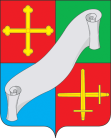         КАЛУЖСКАЯ ОБЛАСТЬ       АДМИНИСТРАЦИЯ        (исполнительно - распорядительный орган)            МУНИЦИПАЛЬНОГО РАЙОНА «ДЗЕРЖИНСКИЙ РАЙОН»            МУНИЦИПАЛЬНОГО РАЙОНА «ДЗЕРЖИНСКИЙ РАЙОН»Вид деятельностиКод в соответствии с ОКВЭДN 
п/пСтатья расходовСумма    
расходов, подлежащих  субсидированию, рублейРазмерпредоставляемой субсидии, 75 %Размер субсидии, (графа 3 х графа 4)рублей12345Всего                    Администрация (исполнительно- распорядительный орган) муниципального района «Дзержинский район»:    249832, Калужская область, Дзержинский район, пл. Центральная, д.1Телефон 8(48434)3-20-63ИНН4004002800КПП 400401001р/с 40204810500000000400 в УФК по Калужской области  (Администрация Дзержинского района)ОТДЕЛЕНИЕ КАЛУГА Г.КАЛУГАБИК 042908001ОГРН 1024000569120ОКТМО 29608000ОКВЭД – 75.11.31                    Получатель:Глава администрацииДзержинского района_______________________ /А.В. Пичугин/Руководитель___________________   / ______________ /№ п/пНаименование документаКол-востраниц1....